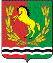 АДМИНИСТРАЦИЯМУНИЦИПАЛЬНОГО ОБРАЗОВАНИЯ РЯЗАНОВСКИЙ СЕЛЬСОВЕТ
АСЕКЕЕВСКОГО РАЙОНА ОРЕНБУРГСКОЙ ОБЛАСТИПОСТАНОВЛЕНИЕ =====================================================================  28.07.2022                                       с. Рязановка                                       № 40-п Об аннулировании адреса объекта адресации в ФИАСВ соответствии с Федеральными законами от 28 декабря 2013 года № 443-ФЗ «О федеральной информационной адресной системе и о внесении изменений в Федеральный закон «Об общих принципах организации местного самоуправления в Российской Федерации», постановлением Правительства Российской Федерации от 19 ноября 2014 года № 1221 «Об утверждении Правил присвоения, изменения и аннулирования адресов»,  руководствуясь Уставом муниципального образования Рязановский сельсовет, администрация постановляет:1.Аннулировать адрес объекта адресации Рязановского сельсовета в Федеральной информационной адресной системе, так как объект не существует, информация об объекте недвижимости в Едином государственном реестре отсутствует (Уведомление от 28.07.2022 № КУВИ-001/2022-126981937), согласно приложению № 1.2.Настоящее постановление разместить на официальном сайте администрации Рязановского сельсовета.3. Настоящее постановление вступает в силу со дня его подписания.4. Контроль за исполнением настоящего постановления оставляю за собой. Глава муниципального образования                                              Брусилов А.В.Приложениек постановлению от 28.07.2022 № 40-пОбъект адресацииКадастровый номерНаименованиеНаименованиеНаименованиеНаименованиеНаименованиеНаименованиеНаименованиеНаименованиеНаименованиеНаименованиестранысубъектаМуниципального районасельского поселениянаселенного пунктаулицыдомаквартирыЗУУнитарный номер реестровой записиЗемельный участок56:05:1501001:78РоссийскаяФедерацияОренбургская областьАсекеевский районРязановский сельсоветРязановка селоКинельская улица48в